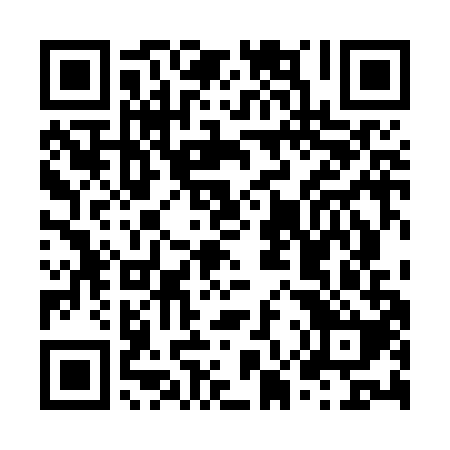 Prayer times for Allendorf an der Lahn, GermanyWed 1 May 2024 - Fri 31 May 2024High Latitude Method: Angle Based RulePrayer Calculation Method: Muslim World LeagueAsar Calculation Method: ShafiPrayer times provided by https://www.salahtimes.comDateDayFajrSunriseDhuhrAsrMaghribIsha1Wed3:366:001:235:258:4611:002Thu3:335:581:225:258:4811:023Fri3:305:561:225:268:5011:054Sat3:265:541:225:268:5111:085Sun3:235:531:225:278:5311:116Mon3:205:511:225:288:5411:147Tue3:165:491:225:288:5611:178Wed3:135:481:225:298:5711:209Thu3:095:461:225:298:5911:2310Fri3:075:441:225:309:0011:2611Sat3:065:431:225:319:0211:2912Sun3:065:411:225:319:0311:3013Mon3:055:401:225:329:0511:3114Tue3:055:381:225:329:0611:3115Wed3:045:371:225:339:0811:3216Thu3:045:351:225:339:0911:3317Fri3:035:341:225:349:1011:3318Sat3:035:331:225:359:1211:3419Sun3:025:321:225:359:1311:3420Mon3:025:301:225:369:1511:3521Tue3:015:291:225:369:1611:3622Wed3:015:281:225:379:1711:3623Thu3:005:271:225:379:1811:3724Fri3:005:261:225:389:2011:3725Sat3:005:251:235:389:2111:3826Sun2:595:241:235:399:2211:3927Mon2:595:231:235:399:2311:3928Tue2:595:221:235:409:2511:4029Wed2:585:211:235:409:2611:4030Thu2:585:201:235:419:2711:4131Fri2:585:191:235:419:2811:41